SLAP YA MAMA SPICED BROOKIESSlap Ya MamaIngredients:1	tablespoon canola oil1	teaspoon butter (unsalted)2	cups semisweet chocolate chunks2	large eggs (whisked)¾	cup light brown sugar½	teaspoon vanilla extract½	cup all-purpose flour¼	teaspoon baking powder1	teaspoon Slap Ya Mama Hot Blend Seasoning1	teaspoon cinnamonInstructions:Preheat oven to 350 degrees.  Convert a stainless-steel bowl into a double boiler and melt oil, butter, chocolate and Slap Ya Mama Hot Blend Seasoning in bowl.  Set aside and let mixture cool.  In another bowl, combine whisked eggs, brown sugar, cinnamon and vanilla.  Mix well.  Now fold melted chocolate mixture into egg mixture.  In another bowl, combine flour and baking powder then mix into chocolate mixture until all combined.  Spread mixture into a shallow pan and freeze batter until it hardens slightly (5-7 minutes).  Coat 2 cookie sheets with nonstick cooking spray.  Using a tablespoon, scoop batter and place on cookie sheet.   It will be about 10-12 cookies per cookie sheet depending on your scoop size.  Place in oven and bake until the tops are starting to look dry and cracked, about 10-12 minutes.  Let cool and enjoy!Website:www.slapyamama.com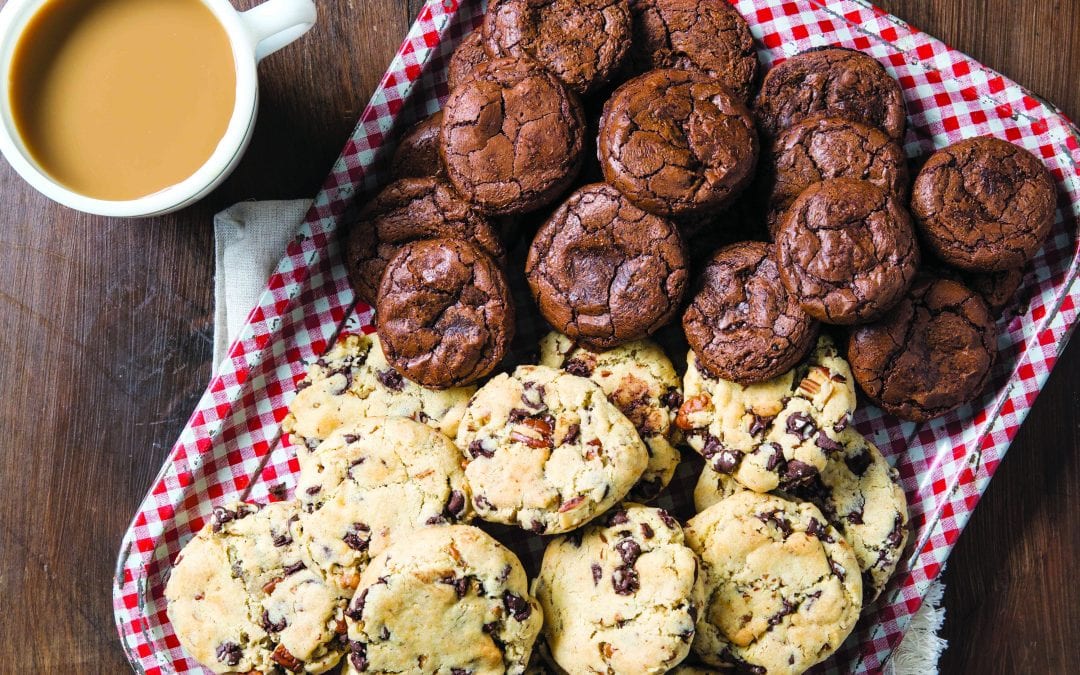 